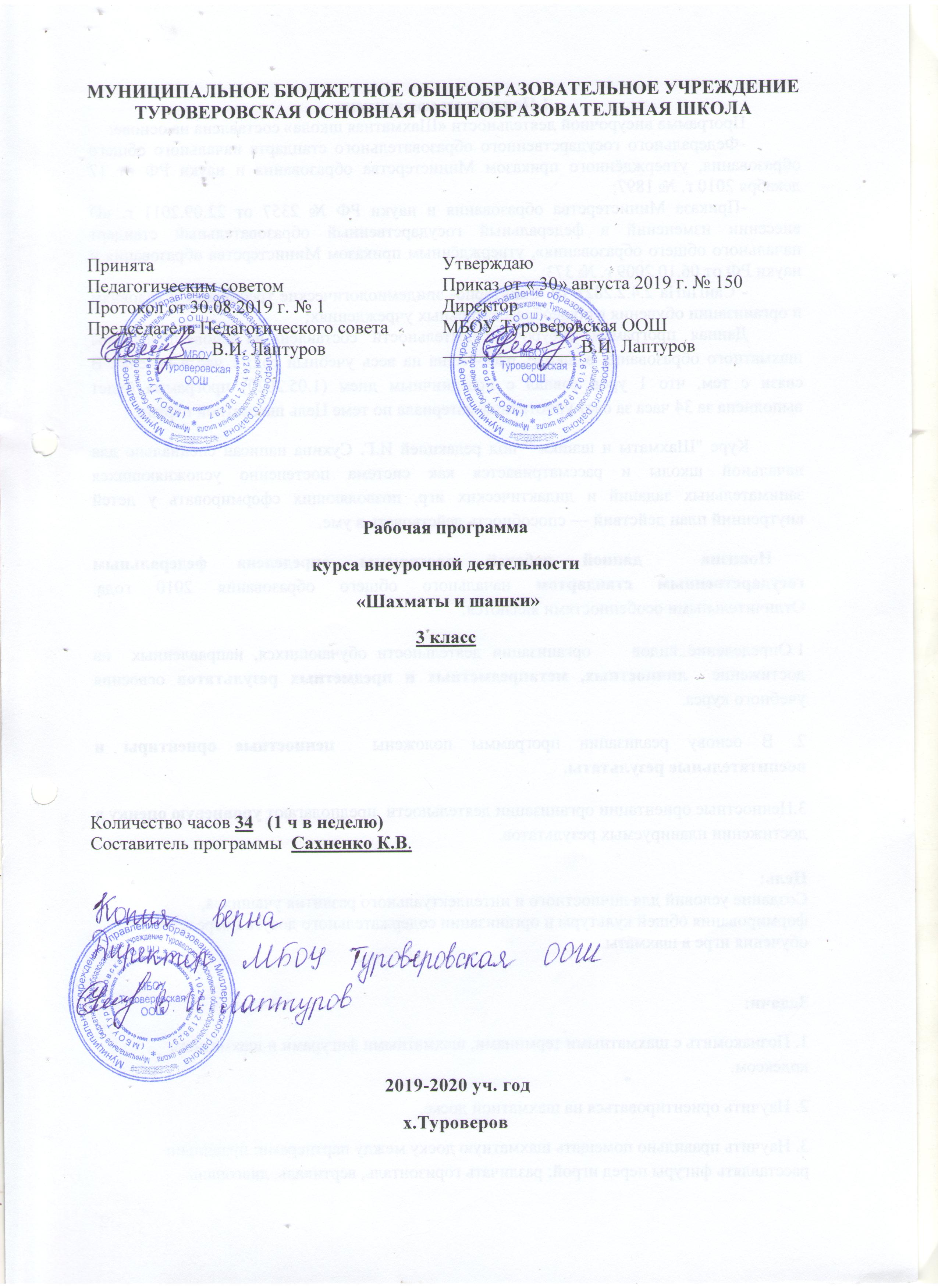 1.Пояснительная запискаПрограмма внеурочной деятельности «Шахматная школа» составлена на основе:            -Федерального государственного образовательного стандарта начального общего образования, утверждённого приказом Министерства образования и науки РФ от 17 декабря . № 1897;-Приказа Министерства образования и науки РФ № 2357 от 22.09.2011 г. «О внесении изменений в федеральный государственный образовательный стандарт начального общего образования», утверждённым приказом Министерства образования и науки РФ от 06.10.2009 г. № 373;- СанПиНа 2.4.2.2821-10. Санитарно- эпидемиологические требования к условиям и организации обучения в общеобразовательных учреждениях;	Данная  программа  внеурочной деятельности  составлена на основе программы шахматного образования в школе, рассчитана на весь учебный год: 1 час в неделю. В связи с тем, что 1 урок совпал с праздничным днем (1.05.2020) программа будет выполнена за 34 часа за счет уплотнения материала по теме Цель шахматной партии. Курс "Шахматы и шашки " под редакцией И.Г. Сухина написан специально для начальной школы и рассматривается как система постепенно усложняющихся занимательных заданий и дидактических игр, позволяющих сформировать у детей внутренний план действий — способность действовать в уме.       Новизна  данной рабочей программы определена федеральным государственным стандартом начального общего образования 2010 года. Отличительными особенностями являются:1.Определение видов    организации деятельности обучающихся, направленных  на достижение  личностных, метапредметных и предметных результатов освоения учебного курса.2. В основу реализации программы положены  ценностные ориентиры и  воспитательные результаты.3.Ценностные ориентации организации деятельности  предполагают уровневую оценку в достижении планируемых результатов.  Цель:Создание условий для личностного и интеллектуального развития учащихся, формирования общей культуры и организации содержательного досуга посредством обучения игре в шахматы.Задачи:1. Познакомить с шахматными терминами, шахматными фигурами и шахматным кодексом.2. Научить ориентироваться на шахматной доске.3. Научить правильно помещать шахматную доску между партнерами; правильно расставлять фигуры перед игрой; различать горизонталь, вертикаль, диагональ.4. Научить играть каждой фигурой в отдельности и в совокупности с другими фигурами.5. Сформировать умение рокировать; объявлять шах; ставить мат.6.  Сформировать умение решать элементарные задачи на мат в один ход.7. Познакомить с обозначением горизонталей, вертикалей, полей, шахматных фигур.8. Познакомить с ценностью шахматных фигур, сравнительной силой фигур.9. Сформировать умение записывать шахматную партию.10. Сформировать умение проводить элементарные комбинации.11. Развивать восприятие, внимание, воображение, память, мышление,  начальные формы волевого управления поведением.	2. 	Планируемые результаты освоения обучающимися    программы внеурочной деятельностиЛичностные результаты освоения программы курса. Формирование установки на безопасный, здоровый образ жизни, наличие мотивации к творческому труду, работе на результат, бережному отношению к материальным и духовным ценностям. Развитие навыков сотрудничества со взрослыми и сверстниками в разных социальных ситуациях, умения не создавать конфликтов и находить выходы из спорных ситуаций.Развитие этических чувств, доброжелательности и эмоционально-нравственной отзывчивости, понимания и сопереживания чувствам других людей.Формирование эстетических потребностей, ценностей и чувств.Развитие самостоятельности и личной ответственности за свои поступки, в том числе в информационной деятельности, на основе представлений о нравственных нормах, социальной справедливости и свободе.Метапредметные результаты освоения программы курса.Овладение способностью принимать и сохранять цели и задачи учебной деятельности, поиска средств её осуществления.Освоение способов решения проблем творческого и поискового характера.Формирование умения планировать, контролировать и оценивать учебные действия в соответствии с поставленной задачей и условиями её реализации; определять наиболее эффективные способы достижения результата.Формирование умения понимать причины успеха/неуспеха учебной деятельности и способности конструктивно действовать даже в ситуациях неуспеха.Овладение логическими действиями сравнения, анализа, синтеза, обобщения, классификации, установление аналогий и причинно-следственных связей, построение рассуждений.Готовность слушать собеседника и вести диалог; готовность признавать возможность существования различных точек зрения и права каждого иметь свою точку зрения и оценку событий.Определение общей цели и путей её достижения; умение договариваться о распределении функций и ролей в совместной деятельности; осуществлять взаимный контроль в совместной деятельности, адекватно оценивать собственное поведение и поведение окружающих.Предметные результаты освоения программы курса.Знать шахматные термины: белое и чёрное поле, горизонталь, вертикаль, диагональ, центр. Правильно определять и называть белые, чёрные шахматные фигуры; Правильно расставлять фигуры перед игрой; Сравнивать, находить общее и различие. Уметь  ориентироваться на шахматной доске. Понимать информацию, представленную в виде текста, рисунков, схем.Знать названия шахматных фигур: ладья, слон, ферзь, конь, пешка. Шах, мат, пат, ничья, мат в один ход, длинная и короткая рокировка и её правила.Правила хода и взятия каждой из  фигур, «игра на уничтожение», лёгкие и тяжёлые фигуры, ладейные, коневые, слоновые, ферзевые, королевские пешки, взятие на проходе, превращение пешки.принципы игры в дебюте;Основные тактические приемы; что означают термины: дебют, миттельшпиль, эндшпиль, темп, оппозиция, ключевые поля.Грамотно располагать шахматные фигуры в дебюте; находить несложные тактические удары и проводить комбинации; точно разыгрывать простейшие окончания3.Содержание программыСодержание программы реализуется через учебные занятия, основным видом которых являются практические занятия.           Актуальность программы обусловлена тем, что в начальной школе происходят радикальные изменения: на первый план выдвигается развивающая функция обучения, в значительной степени способствующая становлению личности младших школьников и наиболее полному раскрытию их творческих способностей.              Введение «Шахмат и шашек» позволяет реализовать многие позитивные идеи отечественных теоретиков и практиков — сделать обучение радостным, поддерживать устойчивый  интерес к знаниям.            Шахматы и шашки в начальной школе положительно влияют на совершенствование у детей многих психических процессов и таких качеств, как восприятие, внимание, воображение, память, мышление,  начальные формы волевого управления поведением.            Обучение игре в шахматы и шашки с самого раннего возраста помогает  многим детям не отстать в развитии от своих сверстников, открывает дорогу к творчеству сотням тысяч  детей некоммуникативного типа. Расширение круга общения, возможностей полноценного самовыражения, самореализации позволяет этим детям преодолеть замкнутость, мнимую ущербность.           Педагогическая целесообразность программы объясняется тем, что  начальный курс по обучению игре в шахматы максимально прост и доступен младшим школьникам. Стержневым моментом занятий становится деятельность самих учащихся, когда они наблюдают, сравнивают, классифицируют, группируют, делают выводы, выясняют закономерности. При этом предусматривается широкое использование  занимательного материала, включение в уроки игровых ситуаций,  чтение дидактических сказок и т. д. Важное  значение при изучении шахматного курса имеет специально организованная игровая деятельность на занятиях, использование приема обыгрывания учебных заданий, создания игровых ситуаций. Ha каждом из занятий прорабатывается элементарный шахматный материал с углубленной проработкой отдельных тем. Основной упор на занятиях делается на детальном изучении силы и слабости каждой шахматной фигуры, ее игровых возможностей. В программе предусмотрено, чтобы уже на первом этапе обучения дети могли сами оценивать сравнительную силу шахматных фигур, делать  выводы о том, что ладья, к примеру, сильнее коня, а ферзь сильнее ладьи.        Программа разработана для детей первых-вторых  классов, но она может быть использована на начальном этапе обучения в третьих-четвертых  классах. Это обеспечивается применением на занятиях доступных заданий по каждой теме для каждой возрастной группы детей. К примеру, при изучении игровых возможностей ладьи семилетним детям предлагаются более легкие дидактические задания, чем детям восьми лет, при этом последовательность изложения материала остается прежней.Требования к личностным, метапредметным и предметным результатам освоения программыВ результате изучения данной программы обучающиеся получат возможность   формированияЛичностных результатов:  Определять и высказывать под руководством педагога самые простые общие для всех людей правила поведения при сотрудничестве (этические нормы).В предложенных педагогом ситуациях общения и сотрудничества, опираясь на общие для всех простые правила поведения,  делать выбор, при поддержке других участников группы и педагога, как поступить.Метапредметных результатов :Регулятивные УУД:Определять и формулировать цель деятельности  с помощью учителя. Проговаривать последовательность действий. Учиться высказывать своё предположение (версию) на основе работы с иллюстрацией рабочей тетради.Учиться работать по предложенному учителем плану.Учиться отличать верно выполненное задание от неверного.Учиться совместно с учителем и другими учениками давать эмоциональную оценку деятельности товарищей. Познавательные УУД:Ориентироваться в своей системе знаний: отличать новое от уже известного с помощью учителя. Добывать новые знания:находитьответы на вопросы, используя свой жизненный опыт и информацию, полученную от учителя. Перерабатывать полученную информацию: делать выводы в результате  совместной  работы всей группы.Перерабатывать полученную информацию: сравнивать и группировать такие шахматные объекты, как ходы шахматных фигур, сильная и слабая позиция, сила шахматных фигур.Преобразовывать информацию из одной формы в другую: находить и формулировать решение шахматных задачи с помощью простейших  моделей (предметных, рисунков, схематических рисунков, схем).Коммуникативные УУД:Донести свою позицию до других: оформлять свою мысль в устной и письменной речи (на уровне одного предложения или небольшого текста).Слушать и понимать речь других.Совместно договариваться о правилах общения и поведения в школе и следовать им.Учиться выполнять различные роли в группе (лидера, исполнителя, критика).Предметных результатов:  - знать шахматные термины: белое и черное поле, горизонталь, вертикаль, диагональ, центр, партнёры, начальное положение, белые, черные, ход, взятие, шах, мат, пат, ничья; - знать названия шахматных фигур: ладья, слон, ферзь, конь, пешка, король,- знать правила хода и взятия каждой фигурой;- различать диагональ, вертикаль, горизонталь;-сравнивать между собой предметы, явления;-обобщать, делать несложные выводы;- уметь проводить элементарные комбинации;- уметь планировать нападение на фигуры противника, организовать защиту  своих фигур;- уметь ориентироваться на шахматной доске, в шахматной нотации; -определять последовательность событий;-выявлять закономерности и проводить аналогии.  Содержание программыДля занятий используется специальная литература,  карточки с диаграммами для решения задач и упражнений,  демонстрационная шахматная доска и фигуры, комплекты шахмат.·          Первое знакомство с Шахматным  королевством.Из истории шахмат.·          Шахматная доска - поле шахматных сражений:Знакомство с основными понятиями:Горизонтали,ВертикалиДиагоналиДидактические игры и задания:"Горизонталь". Двое играющих по очереди заполняют одну из горизонтальных линий шахматной доски кубиками (фишками, пешками и т. п.)."Вертикаль". То же самое, но заполняется одна из вертикальных линий шахматной доски."Диагональ". То же самое, но заполняется одна из диагоналей шахматной доски."Назови вертикаль". Педагог показывает одну из вертикалей, ученики должны назвать ее. "Назови горизонталь". Это задание подобно предыдущему, но дети выявляют горизонталь. (Например: "Вторая горизонталь").·          Шахматные фигуры. Первое знакомство. «Тронул - ходи!». Белая и черная армии.Дидактические игры и задания:"Волшебный мешочек". В непрозрачном мешочке по очереди прячутся все шахматные фигуры, каждый из учеников на ощупь пытается определить, какая фигура спрятана."Угадай-ка". Педагог словесно описывает одну из шахматных фигур, дети должны догадаться, что это за фигура."Что общего?" Педагог берет две шахматные фигуры и спрашивает учеников, чем они похожи друг на друга. Чем отличаются? (Цветом, формой.)"Большая и маленькая". На столе шесть разных фигур. Дети называют самую высокую фигуру и ставят ее в сторону. Задача: поставить все фигуры по высоте.·          Начальная позиция.Расстановка фигур перед шахматной партией.Правило: "Ферзь любит свой цвет".Связь между горизонталями, вертикалями, диагоналями и начальным положением фигур.Дидактические игры и задания:"Мешочек". Ученики по одной вынимают из мешочка шахматные фигуры и постепенно расставляют начальную позицию."Да и нет". Педагог берет две шахматные фигурки и спрашивает детей, стоят ли эти фигуры рядом в начальном положении.·          ПЕШКИ Благородные пешки черно-белой доски.«Маленькая да удаленькая. Всю доску прошла - фигуру нашла». Ход пешки, взятие, превращение, сила.«Подножка» (правило взятие на проходе). Дидактические игры и задания: «В бой идут одни только пешки». «Игра на уничтожение».·          КОРОЛЬХод Короля. И Король в поле воин (взятие).Дидактические игры и задания: "Игра на уничтожение", "Один в поле воин".·          ЛАДЬЯХод, взятие.Дидактические игры и задания:Одна против пешек. Лабиринт. Игра «Один в поле воин», «Перехитри часовых», «Атака неприятельской фигуры».·          СЛОНХод, взятие.  Белопольные и чернопольные слоны.Легкая и тяжелая фигура.Ладья против слона.Дидактические игры и задания:"Игра на уничтожение", "Один в поле воин", "Сними часовых","Лабиринт", "Кратчайший путь", "Атака неприятельской фигуры", "Взятие", "Защита".·          ФЕРЗЬ «Могучая фигура» Ферзь. Дороги Ферзя. Ход, взятие.Ферзь против ладьи, слонаДидактические игры и задания:"Игра на уничтожение",  "Один в поле воин", "Лабиринт", "Кратчайший путь".   ·          КОНЬХод, взятие, сила.                                            Игра конем на усеченной доске.Конь против ферзя, ладьи, слонаДидактические игры и задания:"Игра на уничтожение", "Сними часовых", "Один в поле воин", "Лабиринт", "Перехитри часовых",  "Кратчайший путь".·         Относительная ценность фигур.Ценность фигур.Сравнительная сила фигур.Дидактические игры и задания:"Кто сильнее". Педагог показывает детям две фигуры и спрашивает: "Какая фигура сильнее? На сколько?""Обе армии равны". Педагог ставит на столе от одной до четырех фигур и просит ребят расположить на своих шахматных досках другие наборы фигур так, чтобы суммы очков в армиях учителя и ученика были равны.·         Шах. Что такое шах. Понятие о шахе.Шах ферзем, ладьёй, слоном, конем, пешкой.Защита от шаха.Дидактические игры и задания:"Шах или не шах". Приводится ряд положений, в которых ученики должны    определить: стоит ли король под шахом или нет."Дай шах". Требуется объявить шах неприятельскому королю."Защита от шаха". Белый король должен защититься от шаха.·          Мат - цель игры.Техника матования одинокого короля:Две ладьи против короля.Ферзь и ладья против короля.Дидактические  игры и задания:"Шах или мат". Шах или мат черному королю? "Мат или пат". Решение шахматных задач и упражнений.·                   Ничья.Варианты ничьей.Пат.  Отличие пата от мата. Примеры на пат.Дидактическое задание:"Пат или не пат".·                   Рокировка.Длинная и короткая рокировка.Правила рокировки.Дидактическое задание:"Рокировка". Ученики должны определить, можно ли рокировать в тех или иных случаях.·                   Шахматная партия.Начало шахматной партии.Самые общие представления о том, как начинать шахматную партию.Правила и законы дебюта.Игра всеми фигурами из начального положения.·        Короткие шахматные партии.Занимательные страницы шахмат.Шахматные сказки.Все дидактические игры и задания моделируются в доступном для детей виде те или иные реальные ситуации, с которыми сталкиваются шахматисты в игре на шахматной доске. При этом все игры и задания являются занимательными и развивающими, эффективно способствуют тренингу образного и логического мышления.Учёт результативности освоения обучающимися образовательной программы внеурочной деятельности «Шахматный  всеобуч» во втором классеКалендарно- тематическое планирование на 2019- 2020 уч. годДата по плануДата по фактуФорма контроля18.10.2019Шахматная игра « Уголки»20.12.2019Нападение на фигуры противника, организовать защиту своих фигур13.03.2020Шахматный турнир20.03.2020Шашечный турнир№Дата    Дата    Тема занятияКол-во часовОсновные виды внеурочной деятельности обучающихся№Дата    Дата    Тема занятияКол-во часовОсновные виды внеурочной деятельности обучающихся№планфактТема занятияКол-во часовОсновные виды внеурочной деятельности обучающихся№1. Шахматная доскаРазличать  главное и существенное на основе развивающих заданий и упражнений, сравнивать предметы.Определять и высказывать под руководством педагога самые простые общие для всех людей правила поведения при сотрудничестве.Выделять закономерности.Определять и формулировать цель деятельности  с помощью учителя. Проговаривать последовательность действий. Высказывать своё предположение (версию)Работать по предложенному учителем плану.Перерабатывать полученную информацию: сравнивать и группировать такие шахматные объекты, как ходы шахматных фигур.Анализировать ситуацию, устанавливать причинно-следственные связи.Называть предметы по описанию.Знать шахматные термины: белое и черное поле, горизонталь, вертикаль, диагональ, центр, партнёры, начальное положение, белые, черныеРазличать диагональ, вертикаль, горизонталь;Демонстрировать целенаправленное и осмысленное наблюдение.уметь проводить элементарные комбинации; 106.09.Знакомство с шахматной доской1Различать  главное и существенное на основе развивающих заданий и упражнений, сравнивать предметы.Определять и высказывать под руководством педагога самые простые общие для всех людей правила поведения при сотрудничестве.Выделять закономерности.Определять и формулировать цель деятельности  с помощью учителя. Проговаривать последовательность действий. Высказывать своё предположение (версию)Работать по предложенному учителем плану.Перерабатывать полученную информацию: сравнивать и группировать такие шахматные объекты, как ходы шахматных фигур.Анализировать ситуацию, устанавливать причинно-следственные связи.Называть предметы по описанию.Знать шахматные термины: белое и черное поле, горизонталь, вертикаль, диагональ, центр, партнёры, начальное положение, белые, черныеРазличать диагональ, вертикаль, горизонталь;Демонстрировать целенаправленное и осмысленное наблюдение.уметь проводить элементарные комбинации; 213.09Знакомство с шахматной доскойРазличать  главное и существенное на основе развивающих заданий и упражнений, сравнивать предметы.Определять и высказывать под руководством педагога самые простые общие для всех людей правила поведения при сотрудничестве.Выделять закономерности.Определять и формулировать цель деятельности  с помощью учителя. Проговаривать последовательность действий. Высказывать своё предположение (версию)Работать по предложенному учителем плану.Перерабатывать полученную информацию: сравнивать и группировать такие шахматные объекты, как ходы шахматных фигур.Анализировать ситуацию, устанавливать причинно-следственные связи.Называть предметы по описанию.Знать шахматные термины: белое и черное поле, горизонталь, вертикаль, диагональ, центр, партнёры, начальное положение, белые, черныеРазличать диагональ, вертикаль, горизонталь;Демонстрировать целенаправленное и осмысленное наблюдение.уметь проводить элементарные комбинации; 320.09Шахматная доска1Различать  главное и существенное на основе развивающих заданий и упражнений, сравнивать предметы.Определять и высказывать под руководством педагога самые простые общие для всех людей правила поведения при сотрудничестве.Выделять закономерности.Определять и формулировать цель деятельности  с помощью учителя. Проговаривать последовательность действий. Высказывать своё предположение (версию)Работать по предложенному учителем плану.Перерабатывать полученную информацию: сравнивать и группировать такие шахматные объекты, как ходы шахматных фигур.Анализировать ситуацию, устанавливать причинно-следственные связи.Называть предметы по описанию.Знать шахматные термины: белое и черное поле, горизонталь, вертикаль, диагональ, центр, партнёры, начальное положение, белые, черныеРазличать диагональ, вертикаль, горизонталь;Демонстрировать целенаправленное и осмысленное наблюдение.уметь проводить элементарные комбинации; 427.09Знакомство с шахматными фигурами1Различать  главное и существенное на основе развивающих заданий и упражнений, сравнивать предметы.Определять и высказывать под руководством педагога самые простые общие для всех людей правила поведения при сотрудничестве.Выделять закономерности.Определять и формулировать цель деятельности  с помощью учителя. Проговаривать последовательность действий. Высказывать своё предположение (версию)Работать по предложенному учителем плану.Перерабатывать полученную информацию: сравнивать и группировать такие шахматные объекты, как ходы шахматных фигур.Анализировать ситуацию, устанавливать причинно-следственные связи.Называть предметы по описанию.Знать шахматные термины: белое и черное поле, горизонталь, вертикаль, диагональ, центр, партнёры, начальное положение, белые, черныеРазличать диагональ, вертикаль, горизонталь;Демонстрировать целенаправленное и осмысленное наблюдение.уметь проводить элементарные комбинации; 54.10Знакомство с шахматными фигурамиРазличать  главное и существенное на основе развивающих заданий и упражнений, сравнивать предметы.Определять и высказывать под руководством педагога самые простые общие для всех людей правила поведения при сотрудничестве.Выделять закономерности.Определять и формулировать цель деятельности  с помощью учителя. Проговаривать последовательность действий. Высказывать своё предположение (версию)Работать по предложенному учителем плану.Перерабатывать полученную информацию: сравнивать и группировать такие шахматные объекты, как ходы шахматных фигур.Анализировать ситуацию, устанавливать причинно-следственные связи.Называть предметы по описанию.Знать шахматные термины: белое и черное поле, горизонталь, вертикаль, диагональ, центр, партнёры, начальное положение, белые, черныеРазличать диагональ, вертикаль, горизонталь;Демонстрировать целенаправленное и осмысленное наблюдение.уметь проводить элементарные комбинации; 611.10Начальное положение фигурРазличать  главное и существенное на основе развивающих заданий и упражнений, сравнивать предметы.Определять и высказывать под руководством педагога самые простые общие для всех людей правила поведения при сотрудничестве.Выделять закономерности.Определять и формулировать цель деятельности  с помощью учителя. Проговаривать последовательность действий. Высказывать своё предположение (версию)Работать по предложенному учителем плану.Перерабатывать полученную информацию: сравнивать и группировать такие шахматные объекты, как ходы шахматных фигур.Анализировать ситуацию, устанавливать причинно-следственные связи.Называть предметы по описанию.Знать шахматные термины: белое и черное поле, горизонталь, вертикаль, диагональ, центр, партнёры, начальное положение, белые, черныеРазличать диагональ, вертикаль, горизонталь;Демонстрировать целенаправленное и осмысленное наблюдение.уметь проводить элементарные комбинации; 718.10Шахматная игра «Уголки»Различать  главное и существенное на основе развивающих заданий и упражнений, сравнивать предметы.Определять и высказывать под руководством педагога самые простые общие для всех людей правила поведения при сотрудничестве.Выделять закономерности.Определять и формулировать цель деятельности  с помощью учителя. Проговаривать последовательность действий. Высказывать своё предположение (версию)Работать по предложенному учителем плану.Перерабатывать полученную информацию: сравнивать и группировать такие шахматные объекты, как ходы шахматных фигур.Анализировать ситуацию, устанавливать причинно-следственные связи.Называть предметы по описанию.Знать шахматные термины: белое и черное поле, горизонталь, вертикаль, диагональ, центр, партнёры, начальное положение, белые, черныеРазличать диагональ, вертикаль, горизонталь;Демонстрировать целенаправленное и осмысленное наблюдение.уметь проводить элементарные комбинации; 822.10Знакомство с шахматной фигурой. Ладья.Различать  главное и существенное на основе развивающих заданий и упражнений, сравнивать предметы.Определять и высказывать под руководством педагога самые простые общие для всех людей правила поведения при сотрудничестве.Выделять закономерности.Определять и формулировать цель деятельности  с помощью учителя. Проговаривать последовательность действий. Высказывать своё предположение (версию)Работать по предложенному учителем плану.Перерабатывать полученную информацию: сравнивать и группировать такие шахматные объекты, как ходы шахматных фигур.Анализировать ситуацию, устанавливать причинно-следственные связи.Называть предметы по описанию.Знать шахматные термины: белое и черное поле, горизонталь, вертикаль, диагональ, центр, партнёры, начальное положение, белые, черныеРазличать диагональ, вертикаль, горизонталь;Демонстрировать целенаправленное и осмысленное наблюдение.уметь проводить элементарные комбинации; Выделять закономерности.Ориентироваться в своей системе знаний: отличать новое от уже известного с помощью учителя. Определять и формулировать цель деятельности  с помощью учителя. Проговаривать последовательность действий. Высказывать своё предположение (версию)Работать по предложенному учителем плану.Перерабатывать полученную информацию: сравнивать и группировать такие шахматные объекты, как ходы шахматных фигур.Анализировать ситуацию, устанавливать причинно-следственные связи.Называть предметы по описанию.Знать названия шахматных фигур: ладья, слон, ферзь, конь, пешка, король, правила хода и взятия каждой фигурой;Демонстрировать целенаправленное и осмысленное наблюдение.уметь проводить элементарные комбинации;Планировать нападение на фигуры противника, организовать защиту своих фигур;Ориентироваться на шахматной доске, в шахматной нотации;Определять последовательность событий;Выявлять закономерности и проводить аналогии.  91.11Ладья в игре.1Выделять закономерности.Ориентироваться в своей системе знаний: отличать новое от уже известного с помощью учителя. Определять и формулировать цель деятельности  с помощью учителя. Проговаривать последовательность действий. Высказывать своё предположение (версию)Работать по предложенному учителем плану.Перерабатывать полученную информацию: сравнивать и группировать такие шахматные объекты, как ходы шахматных фигур.Анализировать ситуацию, устанавливать причинно-следственные связи.Называть предметы по описанию.Знать названия шахматных фигур: ладья, слон, ферзь, конь, пешка, король, правила хода и взятия каждой фигурой;Демонстрировать целенаправленное и осмысленное наблюдение.уметь проводить элементарные комбинации;Планировать нападение на фигуры противника, организовать защиту своих фигур;Ориентироваться на шахматной доске, в шахматной нотации;Определять последовательность событий;Выявлять закономерности и проводить аналогии.  1015.11Знакомство с шахматной фигурой. Слон.1Выделять закономерности.Ориентироваться в своей системе знаний: отличать новое от уже известного с помощью учителя. Определять и формулировать цель деятельности  с помощью учителя. Проговаривать последовательность действий. Высказывать своё предположение (версию)Работать по предложенному учителем плану.Перерабатывать полученную информацию: сравнивать и группировать такие шахматные объекты, как ходы шахматных фигур.Анализировать ситуацию, устанавливать причинно-следственные связи.Называть предметы по описанию.Знать названия шахматных фигур: ладья, слон, ферзь, конь, пешка, король, правила хода и взятия каждой фигурой;Демонстрировать целенаправленное и осмысленное наблюдение.уметь проводить элементарные комбинации;Планировать нападение на фигуры противника, организовать защиту своих фигур;Ориентироваться на шахматной доске, в шахматной нотации;Определять последовательность событий;Выявлять закономерности и проводить аналогии.  1122.11Слон в игре.1Выделять закономерности.Ориентироваться в своей системе знаний: отличать новое от уже известного с помощью учителя. Определять и формулировать цель деятельности  с помощью учителя. Проговаривать последовательность действий. Высказывать своё предположение (версию)Работать по предложенному учителем плану.Перерабатывать полученную информацию: сравнивать и группировать такие шахматные объекты, как ходы шахматных фигур.Анализировать ситуацию, устанавливать причинно-следственные связи.Называть предметы по описанию.Знать названия шахматных фигур: ладья, слон, ферзь, конь, пешка, король, правила хода и взятия каждой фигурой;Демонстрировать целенаправленное и осмысленное наблюдение.уметь проводить элементарные комбинации;Планировать нападение на фигуры противника, организовать защиту своих фигур;Ориентироваться на шахматной доске, в шахматной нотации;Определять последовательность событий;Выявлять закономерности и проводить аналогии.  1229.11Ладья против слона.1Выделять закономерности.Ориентироваться в своей системе знаний: отличать новое от уже известного с помощью учителя. Определять и формулировать цель деятельности  с помощью учителя. Проговаривать последовательность действий. Высказывать своё предположение (версию)Работать по предложенному учителем плану.Перерабатывать полученную информацию: сравнивать и группировать такие шахматные объекты, как ходы шахматных фигур.Анализировать ситуацию, устанавливать причинно-следственные связи.Называть предметы по описанию.Знать названия шахматных фигур: ладья, слон, ферзь, конь, пешка, король, правила хода и взятия каждой фигурой;Демонстрировать целенаправленное и осмысленное наблюдение.уметь проводить элементарные комбинации;Планировать нападение на фигуры противника, организовать защиту своих фигур;Ориентироваться на шахматной доске, в шахматной нотации;Определять последовательность событий;Выявлять закономерности и проводить аналогии.  136.12Знакомство с шахматной фигурой. Ферзь.1Выделять закономерности.Ориентироваться в своей системе знаний: отличать новое от уже известного с помощью учителя. Определять и формулировать цель деятельности  с помощью учителя. Проговаривать последовательность действий. Высказывать своё предположение (версию)Работать по предложенному учителем плану.Перерабатывать полученную информацию: сравнивать и группировать такие шахматные объекты, как ходы шахматных фигур.Анализировать ситуацию, устанавливать причинно-следственные связи.Называть предметы по описанию.Знать названия шахматных фигур: ладья, слон, ферзь, конь, пешка, король, правила хода и взятия каждой фигурой;Демонстрировать целенаправленное и осмысленное наблюдение.уметь проводить элементарные комбинации;Планировать нападение на фигуры противника, организовать защиту своих фигур;Ориентироваться на шахматной доске, в шахматной нотации;Определять последовательность событий;Выявлять закономерности и проводить аналогии.  1413.12Ферзь в игре.1Выделять закономерности.Ориентироваться в своей системе знаний: отличать новое от уже известного с помощью учителя. Определять и формулировать цель деятельности  с помощью учителя. Проговаривать последовательность действий. Высказывать своё предположение (версию)Работать по предложенному учителем плану.Перерабатывать полученную информацию: сравнивать и группировать такие шахматные объекты, как ходы шахматных фигур.Анализировать ситуацию, устанавливать причинно-следственные связи.Называть предметы по описанию.Знать названия шахматных фигур: ладья, слон, ферзь, конь, пешка, король, правила хода и взятия каждой фигурой;Демонстрировать целенаправленное и осмысленное наблюдение.уметь проводить элементарные комбинации;Планировать нападение на фигуры противника, организовать защиту своих фигур;Ориентироваться на шахматной доске, в шахматной нотации;Определять последовательность событий;Выявлять закономерности и проводить аналогии.  1520.12Ходы и взятие фигур. Ферзь. 1Выделять закономерности.Ориентироваться в своей системе знаний: отличать новое от уже известного с помощью учителя. Определять и формулировать цель деятельности  с помощью учителя. Проговаривать последовательность действий. Высказывать своё предположение (версию)Работать по предложенному учителем плану.Перерабатывать полученную информацию: сравнивать и группировать такие шахматные объекты, как ходы шахматных фигур.Анализировать ситуацию, устанавливать причинно-следственные связи.Называть предметы по описанию.Знать названия шахматных фигур: ладья, слон, ферзь, конь, пешка, король, правила хода и взятия каждой фигурой;Демонстрировать целенаправленное и осмысленное наблюдение.уметь проводить элементарные комбинации;Планировать нападение на фигуры противника, организовать защиту своих фигур;Ориентироваться на шахматной доске, в шахматной нотации;Определять последовательность событий;Выявлять закономерности и проводить аналогии.  Определять  главное и существенное на основе развивающих заданий и упражнений, путем логических задач  и проведения дидактических игр.Выделять закономерности.Ориентироваться в своей системе знаний: отличать новое от уже известного с помощью учителя. Определять и формулировать цель деятельности  с помощью учителя. Высказывать своё предположение (версию)Перерабатывать полученную информацию: сравнивать и группировать такие шахматные объекты, как ходы шахматных фигур.Анализировать ситуацию, устанавливать причинно-следственные связи.Знать шахматные термины: ход, взятие, шах, мат; Демонстрировать целенаправленное и осмысленное наблюдение.уметь проводить элементарные комбинации;Планировать нападение на фигуры противника, организовать защиту своих фигур;Определять последовательность событий;Выявлять закономерности и проводить аналогии.  1627.12Ходы и взятие фигур. Конь.1Определять  главное и существенное на основе развивающих заданий и упражнений, путем логических задач  и проведения дидактических игр.Выделять закономерности.Ориентироваться в своей системе знаний: отличать новое от уже известного с помощью учителя. Определять и формулировать цель деятельности  с помощью учителя. Высказывать своё предположение (версию)Перерабатывать полученную информацию: сравнивать и группировать такие шахматные объекты, как ходы шахматных фигур.Анализировать ситуацию, устанавливать причинно-следственные связи.Знать шахматные термины: ход, взятие, шах, мат; Демонстрировать целенаправленное и осмысленное наблюдение.уметь проводить элементарные комбинации;Планировать нападение на фигуры противника, организовать защиту своих фигур;Определять последовательность событий;Выявлять закономерности и проводить аналогии.  1717.01Ходы и взятие фигур. Конь.1Определять  главное и существенное на основе развивающих заданий и упражнений, путем логических задач  и проведения дидактических игр.Выделять закономерности.Ориентироваться в своей системе знаний: отличать новое от уже известного с помощью учителя. Определять и формулировать цель деятельности  с помощью учителя. Высказывать своё предположение (версию)Перерабатывать полученную информацию: сравнивать и группировать такие шахматные объекты, как ходы шахматных фигур.Анализировать ситуацию, устанавливать причинно-следственные связи.Знать шахматные термины: ход, взятие, шах, мат; Демонстрировать целенаправленное и осмысленное наблюдение.уметь проводить элементарные комбинации;Планировать нападение на фигуры противника, организовать защиту своих фигур;Определять последовательность событий;Выявлять закономерности и проводить аналогии.  1824.01Ходы и взятие фигур. Конь.1Определять  главное и существенное на основе развивающих заданий и упражнений, путем логических задач  и проведения дидактических игр.Выделять закономерности.Ориентироваться в своей системе знаний: отличать новое от уже известного с помощью учителя. Определять и формулировать цель деятельности  с помощью учителя. Высказывать своё предположение (версию)Перерабатывать полученную информацию: сравнивать и группировать такие шахматные объекты, как ходы шахматных фигур.Анализировать ситуацию, устанавливать причинно-следственные связи.Знать шахматные термины: ход, взятие, шах, мат; Демонстрировать целенаправленное и осмысленное наблюдение.уметь проводить элементарные комбинации;Планировать нападение на фигуры противника, организовать защиту своих фигур;Определять последовательность событий;Выявлять закономерности и проводить аналогии.  1931.01Ходы и взятие фигур. Король. 1Определять  главное и существенное на основе развивающих заданий и упражнений, путем логических задач  и проведения дидактических игр.Выделять закономерности.Ориентироваться в своей системе знаний: отличать новое от уже известного с помощью учителя. Определять и формулировать цель деятельности  с помощью учителя. Высказывать своё предположение (версию)Перерабатывать полученную информацию: сравнивать и группировать такие шахматные объекты, как ходы шахматных фигур.Анализировать ситуацию, устанавливать причинно-следственные связи.Знать шахматные термины: ход, взятие, шах, мат; Демонстрировать целенаправленное и осмысленное наблюдение.уметь проводить элементарные комбинации;Планировать нападение на фигуры противника, организовать защиту своих фигур;Определять последовательность событий;Выявлять закономерности и проводить аналогии.  207.02Ходы и взятие фигур. Король.1Определять  главное и существенное на основе развивающих заданий и упражнений, путем логических задач  и проведения дидактических игр.Выделять закономерности.Ориентироваться в своей системе знаний: отличать новое от уже известного с помощью учителя. Определять и формулировать цель деятельности  с помощью учителя. Высказывать своё предположение (версию)Перерабатывать полученную информацию: сравнивать и группировать такие шахматные объекты, как ходы шахматных фигур.Анализировать ситуацию, устанавливать причинно-следственные связи.Знать шахматные термины: ход, взятие, шах, мат; Демонстрировать целенаправленное и осмысленное наблюдение.уметь проводить элементарные комбинации;Планировать нападение на фигуры противника, организовать защиту своих фигур;Определять последовательность событий;Выявлять закономерности и проводить аналогии.  2114.02Цель шахматной партии. Шах.1Определять  главное и существенное на основе развивающих заданий и упражнений, путем логических задач  и проведения дидактических игр.Выделять закономерности.Ориентироваться в своей системе знаний: отличать новое от уже известного с помощью учителя. Определять и формулировать цель деятельности  с помощью учителя. Высказывать своё предположение (версию)Перерабатывать полученную информацию: сравнивать и группировать такие шахматные объекты, как ходы шахматных фигур.Анализировать ситуацию, устанавливать причинно-следственные связи.Знать шахматные термины: ход, взятие, шах, мат; Демонстрировать целенаправленное и осмысленное наблюдение.уметь проводить элементарные комбинации;Планировать нападение на фигуры противника, организовать защиту своих фигур;Определять последовательность событий;Выявлять закономерности и проводить аналогии.  2221.02Цель шахматной партии. Шах.1Определять  главное и существенное на основе развивающих заданий и упражнений, путем логических задач  и проведения дидактических игр.Выделять закономерности.Ориентироваться в своей системе знаний: отличать новое от уже известного с помощью учителя. Определять и формулировать цель деятельности  с помощью учителя. Высказывать своё предположение (версию)Перерабатывать полученную информацию: сравнивать и группировать такие шахматные объекты, как ходы шахматных фигур.Анализировать ситуацию, устанавливать причинно-следственные связи.Знать шахматные термины: ход, взятие, шах, мат; Демонстрировать целенаправленное и осмысленное наблюдение.уметь проводить элементарные комбинации;Планировать нападение на фигуры противника, организовать защиту своих фигур;Определять последовательность событий;Выявлять закономерности и проводить аналогии.  2328.02Цель шахматной партии. Мат.1Определять  главное и существенное на основе развивающих заданий и упражнений, путем логических задач  и проведения дидактических игр.Выделять закономерности.Ориентироваться в своей системе знаний: отличать новое от уже известного с помощью учителя. Определять и формулировать цель деятельности  с помощью учителя. Высказывать своё предположение (версию)Перерабатывать полученную информацию: сравнивать и группировать такие шахматные объекты, как ходы шахматных фигур.Анализировать ситуацию, устанавливать причинно-следственные связи.Знать шахматные термины: ход, взятие, шах, мат; Демонстрировать целенаправленное и осмысленное наблюдение.уметь проводить элементарные комбинации;Планировать нападение на фигуры противника, организовать защиту своих фигур;Определять последовательность событий;Выявлять закономерности и проводить аналогии.  246.03Цель шахматной партии. Мат.1Определять  главное и существенное на основе развивающих заданий и упражнений, путем логических задач  и проведения дидактических игр.Выделять закономерности.Ориентироваться в своей системе знаний: отличать новое от уже известного с помощью учителя. Определять и формулировать цель деятельности  с помощью учителя. Высказывать своё предположение (версию)Перерабатывать полученную информацию: сравнивать и группировать такие шахматные объекты, как ходы шахматных фигур.Анализировать ситуацию, устанавливать причинно-следственные связи.Знать шахматные термины: ход, взятие, шах, мат; Демонстрировать целенаправленное и осмысленное наблюдение.уметь проводить элементарные комбинации;Планировать нападение на фигуры противника, организовать защиту своих фигур;Определять последовательность событий;Выявлять закономерности и проводить аналогии.  2513.03Цель шахматной партии. Мат.1- Шахматный турнир2620.03Цель шахматной партии.1Шашечный турнир4 четверть7Определять  главное и существенное на основе развивающих заданий и упражнений, путем логических задач  и проведения дидактических игр.Выделять закономерности.Ориентироваться в своей системе знаний: отличать новое от уже известного с помощью учителя. Анализировать ситуацию, устанавливать причинно-следственные связи.Знать шахматные термины: ход, взятие, шах, мат, пат, ничья; Демонстрировать целенаправленное и осмысленное наблюдение.уметь проводить элементарные комбинации;Планировать нападение на фигуры противника, организовать защиту своих фигур;Выявлять закономерности и проводить аналогии.  Добывать новые знания: находить ответы на вопросы, используя свой жизненный опыт и информацию, полученную от учителя. Перерабатывать полученную информацию: делать выводы в результате  совместной  работы всей группы.Преобразовывать информацию из одной формы в другую: находить и формулировать решение шахматных задачи с помощью простейших  моделей (предметных, рисунков, схематических рисунков, схем).Донести свою позицию до других: оформлять свою мысль в устной форме.273.04Цель шахматной партии. Мат.Определять  главное и существенное на основе развивающих заданий и упражнений, путем логических задач  и проведения дидактических игр.Выделять закономерности.Ориентироваться в своей системе знаний: отличать новое от уже известного с помощью учителя. Анализировать ситуацию, устанавливать причинно-следственные связи.Знать шахматные термины: ход, взятие, шах, мат, пат, ничья; Демонстрировать целенаправленное и осмысленное наблюдение.уметь проводить элементарные комбинации;Планировать нападение на фигуры противника, организовать защиту своих фигур;Выявлять закономерности и проводить аналогии.  Добывать новые знания: находить ответы на вопросы, используя свой жизненный опыт и информацию, полученную от учителя. Перерабатывать полученную информацию: делать выводы в результате  совместной  работы всей группы.Преобразовывать информацию из одной формы в другую: находить и формулировать решение шахматных задачи с помощью простейших  моделей (предметных, рисунков, схематических рисунков, схем).Донести свою позицию до других: оформлять свою мысль в устной форме.2810.04Цель шахматной партии. Мат.Определять  главное и существенное на основе развивающих заданий и упражнений, путем логических задач  и проведения дидактических игр.Выделять закономерности.Ориентироваться в своей системе знаний: отличать новое от уже известного с помощью учителя. Анализировать ситуацию, устанавливать причинно-следственные связи.Знать шахматные термины: ход, взятие, шах, мат, пат, ничья; Демонстрировать целенаправленное и осмысленное наблюдение.уметь проводить элементарные комбинации;Планировать нападение на фигуры противника, организовать защиту своих фигур;Выявлять закономерности и проводить аналогии.  Добывать новые знания: находить ответы на вопросы, используя свой жизненный опыт и информацию, полученную от учителя. Перерабатывать полученную информацию: делать выводы в результате  совместной  работы всей группы.Преобразовывать информацию из одной формы в другую: находить и формулировать решение шахматных задачи с помощью простейших  моделей (предметных, рисунков, схематических рисунков, схем).Донести свою позицию до других: оформлять свою мысль в устной форме.2917.04Цель шахматной партии. Пат.Определять  главное и существенное на основе развивающих заданий и упражнений, путем логических задач  и проведения дидактических игр.Выделять закономерности.Ориентироваться в своей системе знаний: отличать новое от уже известного с помощью учителя. Анализировать ситуацию, устанавливать причинно-следственные связи.Знать шахматные термины: ход, взятие, шах, мат, пат, ничья; Демонстрировать целенаправленное и осмысленное наблюдение.уметь проводить элементарные комбинации;Планировать нападение на фигуры противника, организовать защиту своих фигур;Выявлять закономерности и проводить аналогии.  Добывать новые знания: находить ответы на вопросы, используя свой жизненный опыт и информацию, полученную от учителя. Перерабатывать полученную информацию: делать выводы в результате  совместной  работы всей группы.Преобразовывать информацию из одной формы в другую: находить и формулировать решение шахматных задачи с помощью простейших  моделей (предметных, рисунков, схематических рисунков, схем).Донести свою позицию до других: оформлять свою мысль в устной форме.3024.04Цель шахматной партии. Пат.Определять  главное и существенное на основе развивающих заданий и упражнений, путем логических задач  и проведения дидактических игр.Выделять закономерности.Ориентироваться в своей системе знаний: отличать новое от уже известного с помощью учителя. Анализировать ситуацию, устанавливать причинно-следственные связи.Знать шахматные термины: ход, взятие, шах, мат, пат, ничья; Демонстрировать целенаправленное и осмысленное наблюдение.уметь проводить элементарные комбинации;Планировать нападение на фигуры противника, организовать защиту своих фигур;Выявлять закономерности и проводить аналогии.  Добывать новые знания: находить ответы на вопросы, используя свой жизненный опыт и информацию, полученную от учителя. Перерабатывать полученную информацию: делать выводы в результате  совместной  работы всей группы.Преобразовывать информацию из одной формы в другую: находить и формулировать решение шахматных задачи с помощью простейших  моделей (предметных, рисунков, схематических рисунков, схем).Донести свою позицию до других: оформлять свою мысль в устной форме.318.05Цель шахматной партии. Рокировка.Определять  главное и существенное на основе развивающих заданий и упражнений, путем логических задач  и проведения дидактических игр.Выделять закономерности.Ориентироваться в своей системе знаний: отличать новое от уже известного с помощью учителя. Анализировать ситуацию, устанавливать причинно-следственные связи.Знать шахматные термины: ход, взятие, шах, мат, пат, ничья; Демонстрировать целенаправленное и осмысленное наблюдение.уметь проводить элементарные комбинации;Планировать нападение на фигуры противника, организовать защиту своих фигур;Выявлять закономерности и проводить аналогии.  Добывать новые знания: находить ответы на вопросы, используя свой жизненный опыт и информацию, полученную от учителя. Перерабатывать полученную информацию: делать выводы в результате  совместной  работы всей группы.Преобразовывать информацию из одной формы в другую: находить и формулировать решение шахматных задачи с помощью простейших  моделей (предметных, рисунков, схематических рисунков, схем).Донести свою позицию до других: оформлять свою мысль в устной форме.3215.05Цель шахматной партии. Рокировка.Определять  главное и существенное на основе развивающих заданий и упражнений, путем логических задач  и проведения дидактических игр.Выделять закономерности.Ориентироваться в своей системе знаний: отличать новое от уже известного с помощью учителя. Анализировать ситуацию, устанавливать причинно-следственные связи.Знать шахматные термины: ход, взятие, шах, мат, пат, ничья; Демонстрировать целенаправленное и осмысленное наблюдение.уметь проводить элементарные комбинации;Планировать нападение на фигуры противника, организовать защиту своих фигур;Выявлять закономерности и проводить аналогии.  Добывать новые знания: находить ответы на вопросы, используя свой жизненный опыт и информацию, полученную от учителя. Перерабатывать полученную информацию: делать выводы в результате  совместной  работы всей группы.Преобразовывать информацию из одной формы в другую: находить и формулировать решение шахматных задачи с помощью простейших  моделей (предметных, рисунков, схематических рисунков, схем).Донести свою позицию до других: оформлять свою мысль в устной форме.3322.05Всеми фигурами из начального положения. Шахматная партия.Определять  главное и существенное на основе развивающих заданий и упражнений, путем логических задач  и проведения дидактических игр.Выделять закономерности.Ориентироваться в своей системе знаний: отличать новое от уже известного с помощью учителя. Анализировать ситуацию, устанавливать причинно-следственные связи.Знать шахматные термины: ход, взятие, шах, мат, пат, ничья; Демонстрировать целенаправленное и осмысленное наблюдение.уметь проводить элементарные комбинации;Планировать нападение на фигуры противника, организовать защиту своих фигур;Выявлять закономерности и проводить аналогии.  Добывать новые знания: находить ответы на вопросы, используя свой жизненный опыт и информацию, полученную от учителя. Перерабатывать полученную информацию: делать выводы в результате  совместной  работы всей группы.Преобразовывать информацию из одной формы в другую: находить и формулировать решение шахматных задачи с помощью простейших  моделей (предметных, рисунков, схематических рисунков, схем).Донести свою позицию до других: оформлять свою мысль в устной форме.3429.05Всеми фигурами из начального положения. Шахматная партия.Определять  главное и существенное на основе развивающих заданий и упражнений, путем логических задач  и проведения дидактических игр.Выделять закономерности.Ориентироваться в своей системе знаний: отличать новое от уже известного с помощью учителя. Анализировать ситуацию, устанавливать причинно-следственные связи.Знать шахматные термины: ход, взятие, шах, мат, пат, ничья; Демонстрировать целенаправленное и осмысленное наблюдение.уметь проводить элементарные комбинации;Планировать нападение на фигуры противника, организовать защиту своих фигур;Выявлять закономерности и проводить аналогии.  Добывать новые знания: находить ответы на вопросы, используя свой жизненный опыт и информацию, полученную от учителя. Перерабатывать полученную информацию: делать выводы в результате  совместной  работы всей группы.Преобразовывать информацию из одной формы в другую: находить и формулировать решение шахматных задачи с помощью простейших  моделей (предметных, рисунков, схематических рисунков, схем).Донести свою позицию до других: оформлять свою мысль в устной форме.Согласовано:заместитель директора по УВР__________И.И.Рябцева__________2019 г